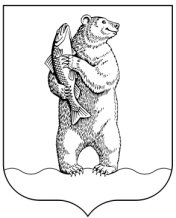 Муниципальное бюджетное общеобразовательное учреждение «Средняя общеобразовательная школа №1 города Анадыря»Программа социально-педагогического сопровождениядетей «группы риска» из неблагополучных семейСоставитель: Габидуллина Ильмира Римовна, учитель химииАнадырь, 2021ПОЯСНИТЕЛЬНАЯ ЗАПИСКАЭффективный учебно-воспитательный процесс предполагает активную включенность в образовательно-развивающую деятельность не только педагогов и учащихся, но и родителей. Школа работает в непосредственном диалоге с семьей, поскольку всякая семья, имея определенный уровень общечеловеческой культуры и смыслоценностных установок, транслирует их своему ребенку. Работая, педагогический коллектив стремиться добиться нравственного, культурного, педагогического оздоровления социальной среды, что благотворно сказывается на детях и их семьях и, в свою очередь, помогает повысить уровень и качество обучения. Эффективное взаимодействие семьи и школы не только оптимизирует учебный процесс, формирует внутреннюю мотивацию участников к учебе, а также выступает как эффективное средство успешной социализации личности ребенка. Важно предотвратить проблему, своевременно выявить и устранить причины, порождающие ее, обеспечить превентивную профилактику различного рода негативных явлений (нравственного, физического, социального и т.п. плана). Проанализировав возможные социальные риски, педагоги школы выделяют для сопровождения следующие категории семей в зоне социального риска.- Неблагополучные семьи, в которой родители уклоняются от выполнения своих родительских обязанностей, злоупотребляют родительскими правами, жестоко обращаются с детьми, больны алкоголизмом или наркоманией, отсутствует надзор за несовершеннолетними.- Опекаемые семьи.- Семьи, состоящие на учете в ПДН, КДН и ЗП, «группа риска» внутришкольном учете.При составлении программы сопровождения проблемных и неблагополучных семей использовались нормативно-правовые документы: Конституция РФ, Семейный кодекс РФ, Гражданский кодекс РФ, Закон РФ «Об образовании», Конвенция ООН о правах детей, Указ Президента РФ «Об утверждении основных направлений государственной семейной политики», Закон РФ «Об основах системы профилактики безнадзорности и правонарушений несовершеннолетних», Устав школы.Цель подпрограммы:Формирование социально-адаптивной и социально-ответственной личности ребенка через создание оптимальных условий в семье группы риска. Задачи:1. Внедрение комплекса мероприятий по сопровождению семей социального риска.2. Содействие в социализации детей из семей, находящихся в социально-неблагоприятном положении. 3. Обеспечение целенаправленного педагогического влияния и создание условий для открытого доверительного общения, восприятия информации, творческой атмосферы в просветительской и профилактической работе с семьями зоны риска.4. Оказание адресной помощи, правовой и социально-психологической поддержки силами служб школы, а также посредством взаимодействия со специалистами различных социальных служб и учреждений города, призванных оказывать содействие семьям, оказавшимся в трудной ситуации.5. Внедрение комплекса просветительских мероприятий для семей зоны риска по вопросам правового просвещения, внутрисемейных отношений, охраны жизни и здоровья детей и родителей.6. Внедрение комплекса профилактических мероприятий для семей зоны риска, направленных на профилактику насилия в семье, безнадзорности детей, вовлечения детей в раннюю алкоголизацию и привитие антиобщественной модели поведения.7. Привлечение семей учащихся к организации и проведению социально значимых мероприятий, акций, включение родителей семей зоны риска в учебно-воспитательную работу.8. Распознавание, диагностирование и оказание помощи в разрешении внутрисемейных конфликтов, затрагивающих интересы ребенка.9. Координация взаимодействия специалистов школы с семьями учащихся.В основу программы заложены принципы:- конфиденциальности: информация об участниках программы, полученная в ходе реализации программы без разрешения не используется;- адресности, ориентированности на целевую группу: материал и формы работы ориентированы на то, какой целевой группе он предназначается;добровольности: все виды просветительской и профилактической деятельности ориентированы на право выбора личности (за исключением мероприятий, предусмотренных законодательными актами);- законности;- комплексности;- непрерывности: мероприятия просветительского и профилактического циклов проводятся ежегодно.Основные направления реализации программы1. Социально -педагогическая диагностика: - Изучение социальных особенностей семей (выявление категорий семей, их материального обеспечения, состава семей, социального статуса родителей, особенностей и стилей воспитания и др.)- Выявление семей зоны социального риска (неблагополучных семей, семей в которых воспитываются дети-сироты и дети без попечения родителей, семей с ребенком-инвалидом).- Диагностика эмоционального климата в семье, отношения ребенка к семье.2. Профилактическая работа. Предупреждение внутрисемейного вовлечения детей в раннюю алкоголизацию, аддитивного поведения детей; по предупреждению беспризорности и безнадзорности несовершеннолетних; случаев эмоционального отвержения детей и жестокого обращения с ними.3. Просветительская деятельность: по вопросам воспитания детей.4. Оказание адресной педагогической, правовой помощи семьям зоны риска.5. Организация социально — значимой деятельности детей и родителей: спортивная деятельность как «разрядочная», сплачивающая и, одновременно, развивающая форма совместной деятельности субъектов семьи; участие семей зоны риска в организации и проведении общешкольных мероприятий, благоустройстве микрорайона и т. п. В ходе реализации программы ожидаются следующие результаты:Улучшение социально-бытовых условий жизни детей из семей зоны риска. Положительная динамика уровня комфортности ребенка во внутрисемейной среде.Качественное изменение отношений детей из семей зоны риска базовым социальным ценностям.Положительная динамика включенности семей зоны риска в различные виды социально-значимой деятельности в социуме. Повышение уровня информированности членов семьей зоны риска в области правовых знаний, эффективных и гуманных методов воспитания ребенка в семье.Формирование эффективных поведенческих стратегий, навыков здорового образа жизни субъектов семей группы риска.В процессе выполнения программы сопровождения семей зоны риска предусматривается взаимодействие следующих субъектов образовательного процесса:1. Администрации: согласование, координация и утверждение работы социального педагога с семьями зоны риска.2. Заместитель директора по ВР: организация, проведение совместных культурно-массовых, просветительских мероприятий.3. Социальный - педагог: совместное сопровождение семей зоны риска, кризисных ситуаций в семье и др.4. Классные руководители: составление социального паспорта класса, осуществление обратной связи по различным вопросам, касающимся семей учащихся, взаимодействие по организации и проведению классных часов и родительских собраний.5. Другие службы (бухгалтерия, столовая по вопросам бесплатного питания и оказания материальной помощи). А также взаимодействие с внешними службами по работе с семьей:6. Управление по опеке и попечительству. Отдел опеки и попечительства города (взаимодействие по вопросам, касающимся учащихся, оставшихся без попечения родителей, воспитывающихся в неблагополучных семьях, посредничество и представление интересов ребенка в разрешении споров родителей).7. Инспекция по делам несовершеннолетних (взаимодействие по вопросам, касающимся невыполнения родительских обязанностей, информирование по правовым вопросам).8. Комиссия по делам несовершеннолетних (взаимодействие по вопросам, касающимся невыполнения родительских обязанностей, различных отклонений в поведении учащихся).9. Дом культуры и дом спорта: организация и проведения совместных развлекательных и спортивных мероприятий.Программа предполагает ведение Карт психологического и Карт педагогического сопровождения семьи, находящейся в зоне социального риска, в которой необходимо отображать результаты проводимой работы.Данная программа сопровождения может дублироваться на протяжении нескольких учебных лет, так как контингент учащихся и семей со сменой учебного года меняется и мероприятия, входящие в содержание программы требуют ежегодного повторения.     Суть программы заключается в том, что самые эффективные средства воспитания в семье – это личный пример родителей, их поведение, авторитет, образ жизни семьи, ее уклад, традиции, внутрисемейные отношения, эмоционально-нравственный климат. Особую роль в этом плане приобретают такие категории, как уважение к традициям семьи, к матери, к отцу, к старшему поколению.   Этапы реализации программы1 этап - этап организационного и нормативно-правового обеспечения.2 этап - организационно-практический. Этап активной деятельности через диагностику, психолого-педагогическую поддержку семьи, педагогического всеобуча родителей, вовлечение родителей в совместную социально-активную деятельность и деятельность по профилактике и сохранению здоровья детей.3 этап – обобщающий. Этап изучения, осмысления семейного воспитания, анализ конечных результатов совместной деятельности, внедрение эффективных форм сотрудничества семьи и школы.Основные направления деятельности.1.Психолого-педагогическое сопровождение учащихся и родителей.2.Просветительская работа с семьёй по пропаганде нравственных семейных ценностей. Оказание семьям необходимой помощи в духовно-нравственном и социально-культурном развитии.3.Разработка технологии педагогического взаимодействия с родителями (родительские собрания, родительский комитет, совместная деятельность учащихся и родителей, изучение социально-культурных и воспитательных возможностей семьи).4.Разработка дорожной карты по работе с преподавательским коллективом (методические объединения классных руководителей, педсоветы, участие в мероприятиях школы).5.Выявление семейных традиций и семейных ценностей.Функции взаимодействия педагогов и родителей.Главное назначение семьи - воспитание детей. Семья - персональная среда жизни и развития ребенка, качество которой определяется рядом параметров.Социально-культурный параметр зависит от образовательного уровня родителей и их участия в жизни общества;социально-экономический параметр определяется имущественными характеристиками и занятостью родителей на работе;технико-гигиенический - зависит от условий проживания, оборудования жилища, особенностей образа жизни;демографический - определяется структурой семьи.Какую бы сторону развития ребенка мы ни взяли, всегда окажется, что решающую роль в его эффективности на том или ином возрастном этапе играет семья.Главными функциями семьи являются:1) воспитательная;2) оздоровительная;3) духовно-нравственная;4) познавательно-образовательная;5) бытовая;6) трудовая;7) культурно-просветительная;8) досугово-творческая;9) охранно-защитная.Главными компонентами семейного воспитания выступают:1) климат семейного воспитания (традиции, уют, отношения);2) режим семейной жизни;3) содержание деятельности (отца, матери, дедушки, бабушки, детей).Только в процессе взаимодействия педагогов и родителей можно успешно решать проблему развития личности школьника. Взаимодействие семьи и школы должно быть направлено на активное включение родителей в учебно-воспитательный процесс, во внеурочную досуговую деятельность, сотрудничество с детьми и педагогами.Следовательно, главными функциями взаимодействия школы и семьи являются:информационная (информирование родителей о содержании учебно-воспитательного процесса);воспитательно-развивающая;формирующая;охранно-оздоровительная;контролирующая.Принципы взаимодействия (социальное партнёрство)Взаимодействие педагогов и семьи - целенаправленный процесс, в результате которого создаются благоприятные условия для развития ребенка. Чем выше уровень этого взаимодействия, тем успешнее решаются и проблемы воспитания детей.Формирование сотруднических отношений между педагогами и семьей - длительный процесс, успешность которого зависит от того, какие принципы положены в основу этих отношений.Взаимодействие с семьей опирается на следующие п р и н ц и п ы:Обеспечение субъектной позиции всех участников педагогического процесса.Организация совместного творчества учителей, учащихся и их родителей. Гуманистическая ориентация во взаимодействии с семьей.ПЛАН МЕРОПРИЯТИЙ ПО РЕАЛИЗАЦИИ ПРОГРАММЫЛитература:Буянов М.И. «Ребенок из неблагополучной семьи: записки детского психолога».Венгер А.Л., Цукерман Г.А. Психологическое обследование младших школьников. – М.: Владос-Пресс, 2001Иванцова А. О работе с проблемными семьями. Воспитание школьников - 2000 - №10 - с.18.Понятие и типы неблагополучных семей// Целуйко В.М. Психология неблагополучной семьи: Книга для педагогов и родителей. - М.: Издательство ВЛАДОС-ПРЕСС, 2003. -С.3-99Султанова Т.А. Работа с неблагополучными семьями. Методическое пособие -Уфа; 2005 10-11с; 25-40с.Социальная педагогика: Курс лекций / Под общей ред. М.А. Галагузовой. – М., 2000.Шульга Т.И. Работа с неблагополучной семьей: учеб. пособие. - М.: Дрофа, 2005.Азаров Ю.П. Семейная педагогика, М. 1995.-с.25-247.Гражданский кодекс Российской Федерации. 1994-1995г.Конвенция ООН о правах ребенка. 1989г.Конституция Российской Федерации. 2012г.Концепция государственной политики в отношении молодой семьи. 2007г.Макаренко А.С. Книга для родителей. – педагогические сочинения .т.8М. 1985г.-с.35-86.14.Маленкова Л.Новые проблемы воспитания детей в семье / Домашнее воспитание.1998.№1.-с.15-18.15.Нечаева А.М. Семейный Кодекс о правах и обязанностях родителей и детей,1997,№9.-с.24-28.№МероприятияОтветственные2020-20211Диагностические мероприятия:- анкетирование, тестирование, опрос;- изучение причин социальной дезадаптации детей, условий жизни и поведенческих тенденций;сбор банка данных; Соц. педагог психолог Сентябрь, октябрь2Проведение коррекционной работы с детьми «группы риска»ПсихологВ течение года3Тренинги по приобретения навыков общения.Соц. педагогВ течение года4Изучение и обобщение опыта на тему «Современные социально-педагогические технологии работы с детьми, находящимися в трудной жизненной ситуации»  Зам. Директора по ВР.Соц. педагогВ течение года5Контроль за дозировкой домашнего заданияЗам. Директора по УВРВ течение года6Оформление сменных уголков здоровьяЗам. директора по ВРСоц. педагог1 раз в четверть8Психолого-педагогическое и социально-педагогическое сопровождение детей асоциального поведенияПсихолог.Соц. педагогВ течение года9Классные часы: «Насилие и закон»,  «Толерантность и мы», «ЗОЖ – что это значит?»Соц. педагог,Классные руководителиВ течение года10Исследование здоровья детей «группы риска» с помощью анкетированияСоц. педагог1 раз в полгода11- проверка сменной обуви;- контроль за курящими учащимися на территории школы;- проведение профилактических бесед с детьми «группы риска».Темы:Сегодня курить не модно.Береги здоровье смолоду.Не кури.Табак и верзилу сведёт в могилу.Вредные привычки.Наше здоровье в наших руках.Компьютер- враг или друг.Пивной алкоголизмСоц. педагогВ течение года12Игры:Интеллектуально-познавательная игра «Я и мой мир»Деловая игра:  «Как устроиться на работу»Правовая игра «Мой взгляд»Игра «Школа безопасностиЗам. директора по ВР, Социальный педагогДекабрь,Февраль,апрель13Занятия с дефектологом Логопед-дефектолог1 раз в неделю14Круглый стол: «От безответственности до преступления один шаг»,« Ты и твои права» Инспектор КПДН Учитель праваСоц. педагогНоябрь,март15Контроль за успеваемостью, работоспособностью, утомляемостью детей «группы риска»Классные руководители,психолог,соц.педагогОдин раз в четверть16Проведение «Недель здоровья». Привлечение к участию детей «группы риска»Зам. Директора по ВР Учителя физ. культуры Январь 17Акция: «Нет вредным привычкам!»Зам. директора по ВР Соц. педагог, классные руководителиНоябрь январь 18Дискуссии: «Ответственность и безответственность. Что прячется за этими словами?», «Прекрасное и безобразное в нашей жизни»,  «Как найти свое место в жизни?»Декабрь,февральЯнварь,Март,май19Проведение классных часов и бесед по вопросам сохранения здоровьяКлассные руководители с приглашением фельдшера школы, социального педагога1 раз в четверть20Профилактические беседы нарколога о вреде наркотиков, алкоголя, никотина. Демонстрация фильмов.Нарколог 1 раз в полугодие21Спортивно-оздоровительные мероприятия:-привлечение к участию в спортивных соревнованиях,-кружках и секцияхЗам. директора по ВР,Учителя физической культуры,Социальный педагогВ течение года22Просветительская работа с учителями по теме: «Социально-педагогическая технология работы с неблагополучной семьей». Соц. педагог,психологВ течение года23 Лектории: «Уют и комфорт в нашем  доме», «Учим ли мы наших детей любить?», «Нравственные законы жизни», «Взаимодействие людей друг с другом», «Мальчики и девочки. Почему они разные?»Соц. педагог,Психолог, классные руководители, учителя истории и обществознания, учителя биологииВ течение года24Проведение семейных праздников: «Наши семейные традиции», «Масленица»Классные руководители, Соц. педагогФевраль,декабрь25Профориентационная работа с учётом интересов учащихся «группы риска»Соц. педагог. ПсихологТретья четверть26Лечебно-профилактические мероприятия по профилактике репродуктивного здоровья девочекФельдшер школыОдин раз  в четверть27Организация санаторно-курортного лечения и летнего отдыха детей «группы риска»Соц. педагог.Один раз в учебный год